ГОУ ЯО «Рязанцевская школа-интернат»Открытый урок в 5 классе на тему« Состав слова»(урок-обобщение)                                                                                          Подготовила и провелаучитель русского языка:                                                                                Павловская Н.Н.Декабрь, 2020г.Тема: «Состав слова».Тип урока: урок обобщения и систематизации знаний.Форма урока: игра-путешествие.Класс: 5 класс специальной (коррекционной) общеобразовательной школы VIII вида.Цель:Обобщить и систематизировать знания учащихся по теме «Состав слова» в рамках изученного материала 5 класса коррекционной школы VIII  вида.Задачи.Образовательные:Закреплять  умения  учащихся  распознавать  части  слова, выделять в  составе  слова  корень, подбирать  однокоренные  слова, выбирать из группы родственных проверочные слова. Способствовать развитию орфографической  зоркости через игровую деятельность на уроке.Коррекционные:Развивать у  учащихся  умение  сравнивать, выделять  из  общего  закономерности, развивать  слуховую  и  зрительную  память, внимание.Воспитательные:Способствовать воспитанию самостоятельности и аккуратности при выполнении письменной работы. Воспитание чувств ответственности и взаимопомощи.Оборудование:Мел, доска, раздаточный  материал, проектор, компьютер.ХОД УРОКА1. Орг. моментВсем, всем добрый день!
Прочь с дороги нашей лень!
Не мешай учиться, 
Не мешай трудиться!2. Целеполагание и мотивация-Тема урока спряталась (логограмма – Слайд 1)СкОоСрТеАнВьСуЛфОфВиАкс– Мы сегодня подведем итоги работы по теме «Состав слова»,  повторим разбор слова по составу. Вспомним и закрепим правила правописания частей слова. Если мы не будем  лениться, а дружно трудиться, то достигнем цели нашего урока! Помогать сегодня в нашей работе будет «План путешествия по стране словообразования». Каждый раз, как мы пройдем запланированный пункт, подводим итоги,  я  оцениваю  вашу работу. 
( Слайд 2 – схема)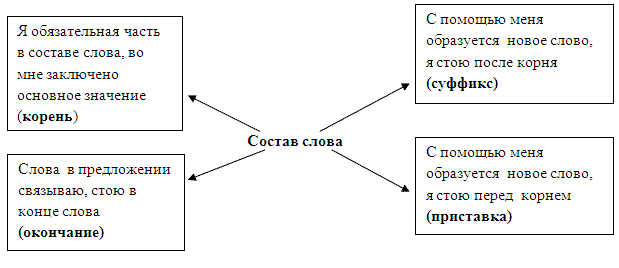 – Для чего нам  всем нужно знать состав слова? (Чтобы не делать ошибок в разных частях слова, быть грамотным и образованным.)
– Какое имя мы дадим нашему уроку?- «Путешественники»!
Девиз: «Ты за ключиком иди и замочек отомкни!»– Как  вы понимаете девиз нашего урока? (Мы будем повторять изученный материал, использовать наши знания как ключи для раскрытия темы нашего урока «Состав слова»).Работа в тетрадях (число, название урока)3. Повторение и обобщение  материала – Начинаем наше путешествие с самой главной части слова. Какой? Что вы знаете о корне? (Дети рассказывают правило) Беседа, беседушка. (Слайд 3)– Что одинакового в этих словах? (Общая часть родственных слов - корень)
– Придумайте однокоренные слова к словарному слову беседа.
– Как пишутся корни в однокоренных словах?Беседа,  беседушка, беседка, беседую.– Запишите, выделите корень в этих словах, придумайте предложение со словом беседа.Вывод:  в группе однокоренных слов корень пишется одинаково.– Найдите однокоренные слова: лев, тигр, лисица, лисенок, котенок, лис.(Слайд 4) 
– Почему вы считаете их однокоренными? Выделите корень  в однокоренных словах? Придумайте предложение со словом лисица.Хитрая лисица подкралась к Серой Шейке.– Исключите лишнее слово в ряду однокоренных слов. Какое слово лишнее, почему?Проход, проеду, перееду, въеду, поездка.(Слайд 5)Вывод: Корень – значимая часть слова, в нем заключено основное значение, он пишется одинаково у всех однокоренных слов. Оценивание работы учащихся.– Какие правила правописания  в корне слова  вы знаете? (Правило о безударной гласной в корне слова)Игра «Проверяй-ка » (устно говорят проверочные слова) – Слайд 6Лесник, беседа, верблюд, север, грибы, рябина, садовник.Вывод: Для проверки безударной гласной в корне слова надо подобрать проверочное слово, чтобы гласная стояла под ударением. Если слово проверить нельзя, нужно запомнить, как оно пишется. – И еще одна орфограмма часто встречается в корне слова. (Правило о звонких и глухих согласных в корне слова).Игра «Узнай меня»На карточках  вписать звонкую или глухую согласную, выделить корень. (Проверка в парах)1 группа учащихся: Зу..ки – зу..ы, сторо..ка – сторо..у, тетра..ка – тетра..и,  гла..ки – гла..а.2 группа  учащихся: Зу.. – зубы, тетра..ь – тетради, гла.. – глазаВывод: Парные звонкие и глухие согласные в корне пишутся одинаково. Согласные в корне надо проверять, изменив слово, чтобы после согласной стояла гласная буква. Оценивание работы учащихся.ФизкультминуткаЗа высокими горами,            (поднимаются на носочки)
За  широкими морями,          (разводят руками)
За дремучими лесами           (повороты)
На пригорке теремок.           (поднимаются на носочки)
На дверях висит замок.        (наклон вперед)
Ты за ключиком иди             (шагают на месте)
И замочек  отомкни!              (хлопают в ладоши)– Мы продолжаем наше путешествие. Куда держим путь? Об этом вы узнаете, ответив на вопрос: какая часть слова очень дружна с корнем и стоит слева от него?- Верно, это приставка? Где она стоит, для чего нужна, как её выделяют?
– Приведите примеры слов с приставкой. Запишите их.– Какая еще часть слова служит для образования новых слов?  Где стоит? Что же такое суффикс?Игра «Угадай слово по его схеме» (Слайд 7)…ок, …ок, ….ышко и др.– С помощью каких частей слова образуются новые слова?Вывод: С помощью приставок и суффиксов образуются  новые слова. Приставка стоит перед корнем, а суффикс – за корнем. Оценивание работы учащихся.– Мы подходим к концу нашего путешествия, но метель замела  все дорожки. Необходимо выполнить задание, чтобы путешествие закончилось удачно. – Измени слова так, чтобы получился красивый рассказ. (Слайд 8)Метель спрятала лесные (дорожка). Поскрипывает под (нога) снежок. Деревья застыли в зимнем (сон).   – Что мы изменили? (окончания)
– Для чего нужны окончания?Вывод: Окончания нужны для связи слов в предложении.– Из каких частей может состоять слово? Составьте слова из разных частей? (логограмма)Строй   а   за  к (у каждого учащегося разрезные карточки)– Какие слова у вас получились?
– Из каких частей может состоять слово?
– У каждого из вас памятка «Разбор слова по составу» (Слайд 9)Запиши словоВыдели кореньВыдели окончаниеНайди и обозначь приставку и суффиксИгра «Кто быстрее»Учащиеся в группах разбирают слова по составу:1 группа: Загадка, лодка, посадка, грибок, снежок.2 группа: Ветерок, тетрадка, зимушка, побег, постройка.Вывод: сегодня каждый смог проверить себя при разборе слов по составу. Оценивание работы учащихся.4. Итог урока– Понравилось вам путешествие? Какие части слова нам помогали?– На какие  правила  учились писать  слова? 
– Для чего нужно знать эти правила? 
Выставление оценок.5. Рефлексия– Поднимите карточки со знаком «ключик» те, кому понравился урок.6. Домашнее заданиеКарточки по разбору слов по составу (подбираются каждому ученику индивидуально).